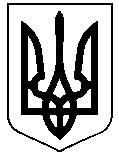 РЕШЕТИЛІВСЬКА МІСЬКА РАДАПОЛТАВСЬКОЇ ОБЛАСТІВИКОНАВЧИЙ КОМІТЕТРІШЕННЯ30 квітня 2024 року                          м. Решетилівка                                    № 79Про надання статусу дітям, які постраждали внаслідок воєнних дій та збройних конфліктівКеруючись Законом України „Про місцеве самоврядування в Україні”, ст..301 Закону України „Про охорону дитинства”, п.3 Порядку провадження органами опіки та піклування діяльності, пов’язаної із захистом прав дитини, затвердженого постановою Кабінету Міністрів України від 24.09.2008 № 866, п. 3,5,7 Порядку надання статусу дитини, яка постраждала внаслідок воєнних дій та збройних конфліктів, затвердженого постановою Кабінету Міністрів України від 5 квітня 2017 року № 268, враховуючи рішення комісії з питань захисту прав дитини від 29.04.2024, виконавчий комітет Решетилівської міської радиВИРІШИВ:1. Надати Авраменку Артему Олексійовичу, 27.12.2009 року народження (свідоцтво про народження серія І-ВЛ №188962, видане 03.02.2010 Фрунзенським відділом реєстрації актів цивільного стану Харківського міського управління юстиції), який зареєстрований за адресою: вулиця Змагання, будинок 14, місто Харків, фактично проживає за адресою: вулиця Старокиївська, будинок 9, квартира 40, місто Решетилівка, Полтавський район, Полтавська область, статус дитини, яка постраждала внаслідок воєнних дій та збройних конфліктів як така, що зазнала психологічного насильства, що підтверджується висновком оцінки потреб сім’ї (протокол засідання комісії з питань захисту прав дитини № 5 від 29.04.2024).2. Надати Бубліку Івану Єгоровичу, 18.12.2012 року народження (свідоцтво про народження серія І-ВЛ №322911, видане 30.07.2013 Московським відділом державної реєстрації актів цивільного стану реєстраційної служби Харківського міського управління юстиції), який зареєстрований за адресою: вулиця Руслана Плоходька, будинок 4, квартира 40, місто Харків, фактично проживає за адресою: вулиця Надії Курченко, будинок 44, місто Решетилівка, Полтавський район, Полтавська область, статус дитини, яка постраждала внаслідок воєнних дій та збройних конфліктів як така, що зазнала психологічного насильства, що підтверджується висновком оцінки потреб сім’ї (протокол засідання комісії з питань захисту прав дитини № 5 від 29.04.2024).3. Надати Діжечці Денису Сергійовичу, 14.11.2012 року народження (свідоцтво про народження серія І-ВЛ № 297862, видане 06.12.2012 Київським відділом державної реєстрації актів цивільного стану реєстраційної служби Харківського міського управління юстиції), який зареєстрований за адресою: вулиця Валентинівська, будинок 13 В, квартира 192, місто Харків, фактично проживає за адресою: провулок Шкільний, будинок 4, село Сухорабівка, Полтавський район, Полтавська область, статус дитини, яка постраждала внаслідок воєнних дій та збройних конфліктів як така, що зазнала психологічного насильства, що підтверджується висновком оцінки потреб сім’ї  (протокол засідання комісії з питань захисту прав дитини № 5 від 29.04.2024).4. Надати Лєшко Ангеліні Віталіївні, 06.05.2007 року народження (свідоцтво про народження серія І-КГ №045802, видане 23.05.2007 Чорноморською сільською радою, Голопристанського району, Херсонської області), яка зареєстрована за адресою: вулиця Каштанова, будинок 5, селище Чорноморське, Херсонської області, фактично проживає за адресою: вулиця Петра Шеренгового, будинок 15, селище Покровське, Полтавський район, Полтавська область, статус дитини, яка постраждала внаслідок воєнних дій та збройних конфліктів як така, що зазнала психологічного насильства, що підтверджується висновком оцінки потреб сім’ї  (протокол засідання комісії з питань захисту прав дитини № 5 від 29.04.2024).5. Надати Лєшку Дмитру Віталійовичу, 28.10.2011 року народження (свідоцтво про народження серія І-КГ №128597, видане 10.11.2011 Чорноморською сільською радою, Голопристанського району, Херсонської області), який зареєстрований за адресою: вулиця Каштанова, будинок 5, селище Чорноморське, Херсонської області, фактично проживає за адресою: вулиця Петра Шеренгового, будинок 15, селище Покровське, Полтавський район, Полтавська область, статус дитини, яка постраждала внаслідок воєнних дій та збройних конфліктів як така, що зазнала психологічного насильства, що підтверджується висновком оцінки потреб сім’ї  (протокол засідання комісії з питань захисту прав дитини № 5 від 29.04.2024).6. Надати Полозову Владиславу Віталійовичу, 02.09.2011 року народження (свідоцтво про народження серія І-СГ № 297466, видане 09.09.2011 відділом державної реєстрації актів цивільного стану Яворівського районного управління юстиції Львівської області), який зареєстрований за адресою: вулиця Островського О., будинок 310, квартира 6, місто Костянтинівка, Краматорського району, Донецької області, фактично проживає за адресою: вулиця Новоселівська, будинок 3, місто Решетилівка, Полтавський район, Полтавська область, статус дитини, яка постраждала внаслідок воєнних дій та збройних конфліктів як така, що зазнала психологічного насильства, що підтверджується висновком оцінки потреб сім’ї (протокол засідання комісії з питань захисту прав дитини № 5 від 29.04.2024).7. Надати Стебаєвій Світлані Ігорівні, 26.10.2012 року народження (свідоцтво про народження серія І-НО №499935, видане 02.11.2012 Часовоярською міською радою міста Артемівська Донецької області), яка зареєстрована за адресою: вулиця Південна, будинок, 7, квартира 21, місто Часів Яр, Донецької області, фактично проживає за адресою: вулиця Кобзарна, будинок 121, місто Решетилівка, Полтавський район, Полтавська область, статус дитини, яка постраждала внаслідок воєнних дій та збройних конфліктів як така, що зазнала психологічного насильства, що підтверджується висновком оцінки потреб сім’ї  (протокол засідання комісії з питань захисту прав дитини № 5 від 29.04.2024).8. Надати Стебаєву Миколі Ігоровичу, 29.04.2015 року народження (свідоцтво про народження серія І-НО № 679774, видане 07.05.2015 виконавчим комітетом Часовоярською міською радою міста Артемівська Донецької області), який зареєстрований за адресою: вулиця Південна, будинок, 7, квартира 21, місто Часів Яр, Донецької області, фактично проживає за адресою: вулиця Кобзарна, будинок 11, місто Решетилівка, Полтавський район, Полтавська область, статус дитини, яка постраждала внаслідок воєнних дій та збройних конфліктів як така, що зазнала психологічного насильства, що підтверджується висновком оцінки потреб сім’ї  (протокол засідання комісії з питань захисту прав дитини № 5 від 29.04.2024).9. Надати Снєгурову Глібу Ігоровичу, 12.10.2006 року народження (свідоцтво про народження серія І-ЕД №057311, видане 19.10.2006 відділом реєстрації актів цивільного стану Первомайського міського управління юстиції Луганської області), який зареєстрований за адресою: вулиця Димитрова будинок, 12, квартира 2, місто Первомайськ, Луганська область, фактично проживає за адресою: вулиця Вишнева, будинок 38, село Хрещате, Полтавський район, Полтавська область, статус дитини, яка постраждала внаслідок воєнних дій та збройних конфліктів як така, що зазнала психологічного насильства, що підтверджується висновком оцінки потреб сім’ї (протокол засідання комісії з питань захисту прав дитини № 5 від 29.04.2024).10. Надати Сурову Дмітрію Вікторовичу, 13.12.2021 року народження (свідоцтво про народження серія І-ВЛ № 630001, видане 04.01.2022 Індустріально-Немишлянським відділом державної реєстрації актів цивільного стану у місті Харкові Східного міжрегіонального управління Міністерства юстиції (м. Харків), проживав у м. Харкові без реєстрації, фактично проживає за адресою: вулиця Вишнева, будинок 38, село Хрещате, Полтавський район, Полтавська область, статус дитини, яка постраждала внаслідок воєнних дій та збройних конфліктів як така, що зазнала психологічного насильства, що підтверджується висновком оцінки потреб сім’ї (протокол засідання комісії з питань захисту прав дитини № 5 від 29.04.2024).11. Надати Фоміній Ярославі Юріївні, 16.08.2009 року народження (свідоцтво про народження серія І-ВЛ № 168269, видане 18.08.2009 Русько-Лозівською сільською радою Дергачівського району Харківської області), яка зареєстрована за адресою: вулиця Українська, будинок, 61 село Руська Лозова, Харківський район, Харківська область, фактично проживає за адресою: вулиця Центральна, будинок 4 А, селище Покровське, Полтавський район, Полтавська область, статус дитини, яка постраждала внаслідок воєнних дій та збройних конфліктів як така, що зазнала психологічного насильства, що підтверджується висновком оцінки потреб сім’ї  (протокол засідання комісії з питань захисту прав дитини № 5 від 29.04.2024).Секретар міської ради							Тетяна МАЛИШ